분류 : 화석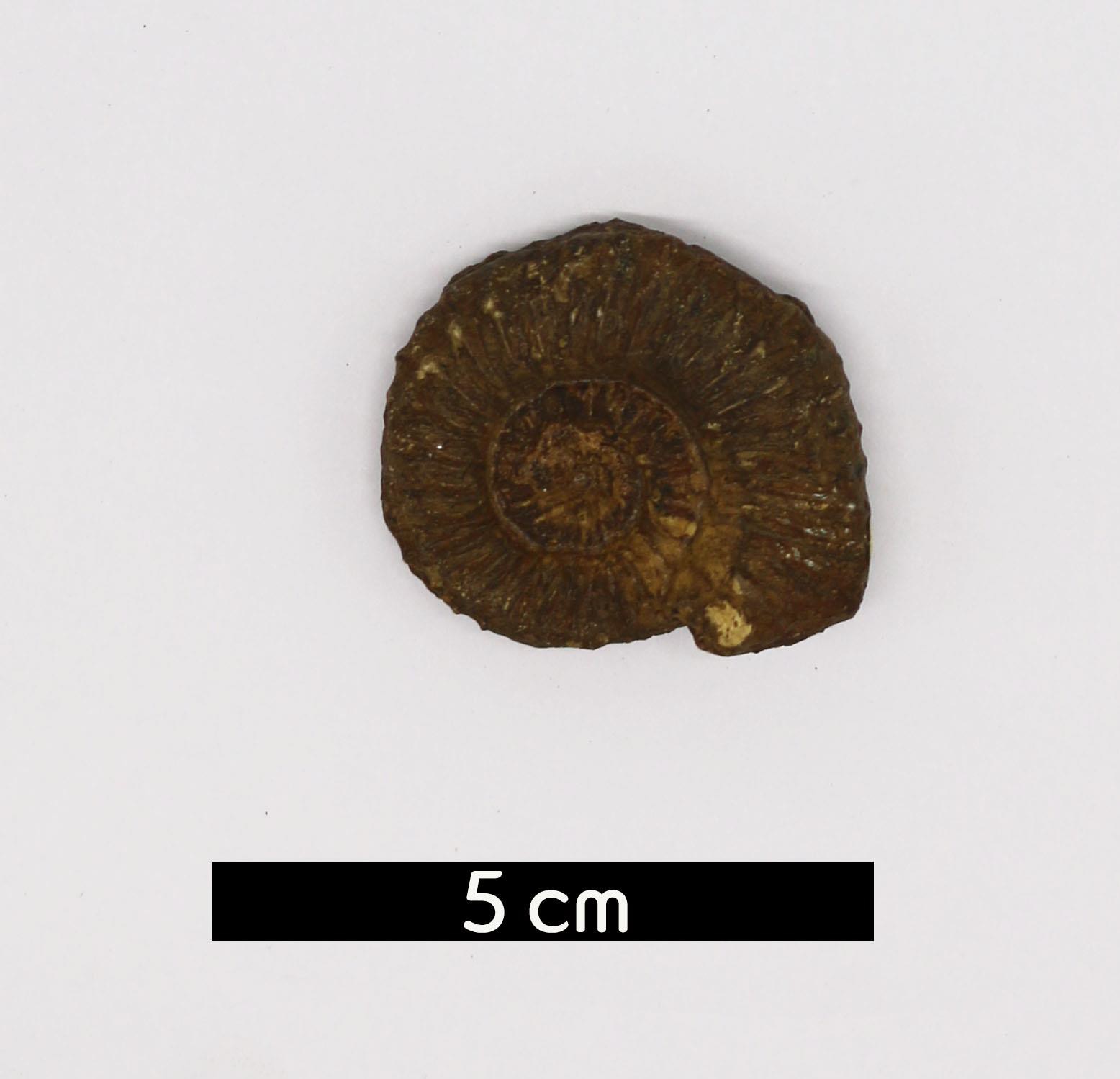 화석이름 : Ammonite(암모나이트)보유기관 : 강원대학교 지질학과산지 : 산지 미상특징연체동물문 두족강 암모나이트목에 속하는 바다에서 서식하는 연체동물이다.중생대의 대표 표준화석이다.달팽이 모양의 나선형 껍질을 갖고 있었으나 형태는 같은 조상에서 진화한 앵무조개·진주앵무조개 등과 유사하다.평면나선형으로 감기면서 성장하기 때문에 어릴 때의 껍데 기가 내부에 남아있어 성장과정을 조사할 수 있다.